MUNICIPIUL SATU MARE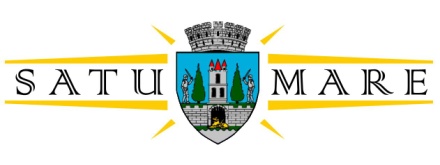 PRIMARUL MUNICIPIULUINR. 15.424/07.03.2024Kereskényi Gábor,  Primar al Municipiului Satu Mare,În temeiul prevederilor art. 136 alin. (1) din O.U.G. nr. 57/2019 privind Codul Administrativ, cu modificările și completările ulterioare, inițiez proiectul de hotărâre pentru aprobarea tipului de suport alimentar acordat elevilor Școlii Gimnaziale “Dr. Vasile Lucaciu" Satu Mare, judeţul Satu Mare în cadrul Programului naţional "Masă sănătoasă" reglementat prin Hotărârea Guvernului nr. 24/2024, proiect în susținerea căruia formulez următorul:REFERAT DE APROBAREPotrivit prevederilor art. 1 din Hotărârea Guvernului nr. 24/11.01.2024 privind instituirea Programului național ”Masă sănătoasă” la nivelul sistemului național de învățământ preuniversitar se instituie Programul național ”Masă sănătoasă” derulat pe perioada desfășurării cursurilor școlare din anul 2024. ART. 2(1) PNMS constă în acordarea zilnică, cu titlu gratuit, a unui suport alimentar constând într-o masă caldă sau, după caz, într-un pachet alimentar, în cazul în care masa caldă nu poate fi asigurată, în limita unei valori zilnice de 15 lei/beneficiar, inclusiv taxa pe valoarea adăugată.(2) Limita valorică prevăzută la alin. (1) cuprinde preţul suportului alimentar, conţinând preţul materiei prime şi al serviciilor de preparare a produselor şi cheltuielile de transport.Prin Ordinul Ministerului Educației nr. 3840/23.02.2024 și al Ministerului Agriculturii și Dezvoltării Rurale nr. 81/27.02.2024 publicat în Monitorul Oficial, Partea I nr. 161/27.02.2024 privind aprobarea Listei unităților de învățământ preuniversitar incluse în Programul național ”Masă sănătoasă” în anul 2024, la poziția 32/16 este menționată unitatea de învățământ Școala Gimnazială ”Dr. Vasile Lucaciu” Satu Mare Potrivit ART. 3(1) Suportul alimentar constă, după caz, într-o masă caldă sau într-un pachet alimentar pe zi, după cum urmează:a) masă caldă, preparată în regim propriu, pentru preşcolarii şi elevii din unităţile de învăţământ în care există cantină, respectiv unităţi în care trebuie să funcţioneze, conform reglementărilor legale în vigoare, şi spaţiu adecvat de servire a mesei;b) masă caldă, în regim catering, pentru preşcolarii şi elevii din unităţile de învăţământ în care nu există cantină pentru prepararea în regim propriu, hrana putând fi servită în sala de clasă sau într-un alt spaţiu amenajat în acest scop, cu respectarea prevederilor Ordinului ministrului sănătăţii nr. 1.456/2020 pentru aprobarea Normelor de igienă din unităţile pentru ocrotirea, educarea, instruirea, odihna şi recreerea copiilor şi tinerilor, cu modificările ulterioare. În situaţia în care hrana nu este servită într-un interval de 60 de minute de la livrare, produsele alimentare sunt păstrate, până la servire, în spaţii amenajate, în care sunt asigurate condiţiile de manipulare şi depozitare indicate de producător, în conformitate cu prevederile legale în vigoare privind igiena şi siguranţa produselor alimentare, condiţii care să poată fi monitorizate şi controlate;c) pachet alimentar, în situaţia în care nu există posibilitatea asigurării mesei calde în regim propriu sau de catering. Pachetul alimentar este păstrat, până la servire, în spaţii amenajate, în care sunt asigurate condiţiile de manipulare şi depozitare indicate de producător, în conformitate cu prevederile legale în vigoare privind igiena şi siguranţa produselor alimentare, condiţii care să poată fi monitorizate şi controlate.(2) Diferenţierea tipului de suport alimentar în categoriile menţionate la alin. (1) se face în funcţie de specificul unităţii de învăţământ dat de structura ciclurilor de învăţământ, de dispunerea geografică şi de programul şcolar al elevilor.(3) Tipul de suport alimentar diferenţiat conform prevederilor alin. (2), precum şi modalitatea de distribuire a acestuia elevilor şi preşcolarilor se stabilesc la solicitarea directorului unităţii de învăţământ, cu aprobarea consiliului de administraţie, şi se propun ordonatorului principal de credite al unităţii/subdiviziunii administrativ-teritoriale, care le supune aprobării consiliului local.Prin adresa nr. 118/07.03.2024, conducerea unității de învățământ Școala Gimnazială ”Dr. Vasile Lucaciu” a supus aprobării Consiliului de Administrație tipul de suport alimentar diferențiat conform art. 3, alin. 2. Tipului de suport alimentar în cadrul Programului național ”Masă sănătoasă” implementat în unitatea de învățământ Școala Gomnazială ”Dr. Vasile Lucaciu” a fost aprobat prin HCA 418/07.03.2024Raportat și la prevederile art. 129, alin. (7) lit. a) din OUG nr. 57/2019 privind Codul administrativ, cu modificările și completările ulterioare, potrivit cărora consiliul local asigură, potrivit competenței sale și în condițiile legii, cadrul necesar pentru furnizarea serviciilor publice de interes local privind educația,  Propun spre analiză și adoptare Consiliului Local al Municipiului Satu Mare, proiectul de hotărâre în forma prezentată de executiv.  INIȚIATOR PROIECTPRIMARKereskényi GáborMarinescu Anca/2 ex. 